от 12.05.2022 г.					                         			№ 495О признании несостоявшимся открытого конкурса на право заключения концессионного соглашения в отношенииимущественного комплекса, расположенного по адресу: Российская Федерация, Республика Саха (Якутия), Мирнинский улус, База отдыха на р.ЧуоналырНа основании части 6 статьи 27, части 6 статьи 29, части 1 статьи 35 Федерального закона от 21.07.2005 № 115-ФЗ «О концессионных соглашениях», учитывая протокол вскрытия конвертов с заявками на участие в открытом конкурсе на право заключения концессионного соглашения в отношении имущественного комплекса, расположенного по адресу: Российская Федерация, Республика Саха (Якутия), Мирнинский улус, база отдыха на р. Чуоналыр от 11.05.2022 № 1, городская Администрация постановляет:Признать объявленный в соответствии с Постановлением городской Администрации от 25.03.2022 № 334 «О заключении концессионного соглашения и утверждении конкурсной документации для проведения открытого конкурса на право заключения концессионного соглашения в отношении имущественного комплекса, расположенного по адресу: Российская Федерация, Республика Саха (Якутия), Мирнинский улус, база отдыха на р. Чуоналыр» открытый конкурс несостоявшимся в связи с предоставлением заявки на участие в конкурсе одним заявителем – Родовой общиной коренных малочисленных народов севера (эвенков) «ОЛОМ» (Брод).2. Конкурсной комиссии по проведению конкурса на право заключения концессионного соглашения осуществить вскрытие конверта с единственной представленной на участие в конкурсе заявкой и ее рассмотрение в установленный законодательством срок.3. Опубликовать настоящее Постановление в порядке, установленном Уставом МО «Город Мирный» на официальном сайте городской Администрации https://мирный-саха.рф, в общественно-политической газете «Мирнинский муниципальный вестник», а также разместить на сайте www.torgi.gov.ru в течение 15 рабочих дней с даты его подписания.4. Контроль исполнения настоящего Постановления оставляю за собой.И.о. Главы города							      С.Ю. МедведьАДМИНИСТРАЦИЯМУНИЦИПАЛЬНОГО ОБРАЗОВАНИЯ«Город Мирный»МИРНИНСКОГО РАЙОНАПОСТАНОВЛЕНИЕ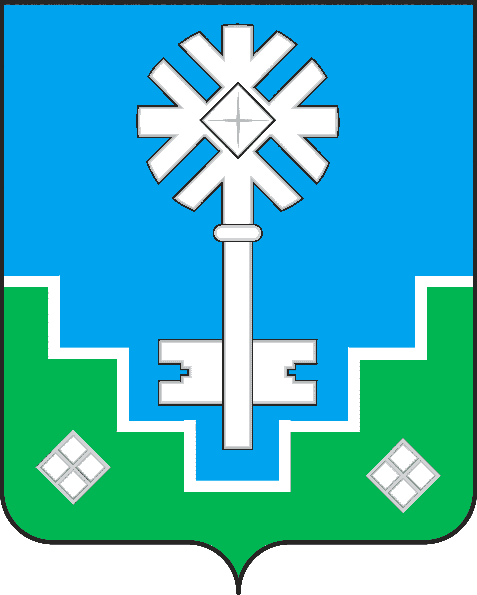 МИИРИНЭЙ ОРОЙУОНУН«Мииринэй куорат»МУНИЦИПАЛЬНАЙ ТЭРИЛЛИИ ДЬАhАЛТАТАУУРААХ